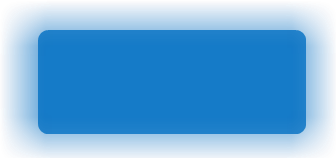 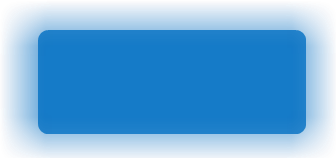  Name:   Job title:   Department:   Length of time in current post:   Date:   Date of next review: If you have completed and appraisal within the last 12 months in a GP practice or another primary care provider undertaking a similar role, this can be incorporated into your appraisal with Taurus Healthcare to prevent duplication and build on identified learning needs and objectives. Please provide the other appraisal in advance or bring it with you (a copy with be retained for cross reference) GPs it would be helpful to bring a copy of your PDP from your GP appraisal and your form 4 so that Taurus is aware of the learning needs you have identified and can support you in any relevant areasYour key tasks and responsibilities Does an up to date job description exist? Are there any proposed amendments? Performance over the past year Positive and negative factors affecting your performance since starting in the post or in the last year Skills or abilities which are not currently being utilised in this post Outcomes from/objectives set in your last review  Activities/objectives OutcomesFuture directionWhat objectives would you like to work on in the next year? What skill/knowledge/competence do you feel you need to develop in the next year and why? What will you do to achieve this? Do you require any support/resources? What are you hoping to achieve in your future career? Where do you see yourself in five years’ time? Do you have any suggestions for improvement to the job/department/services/other? Any other matters not covered elsewhere?